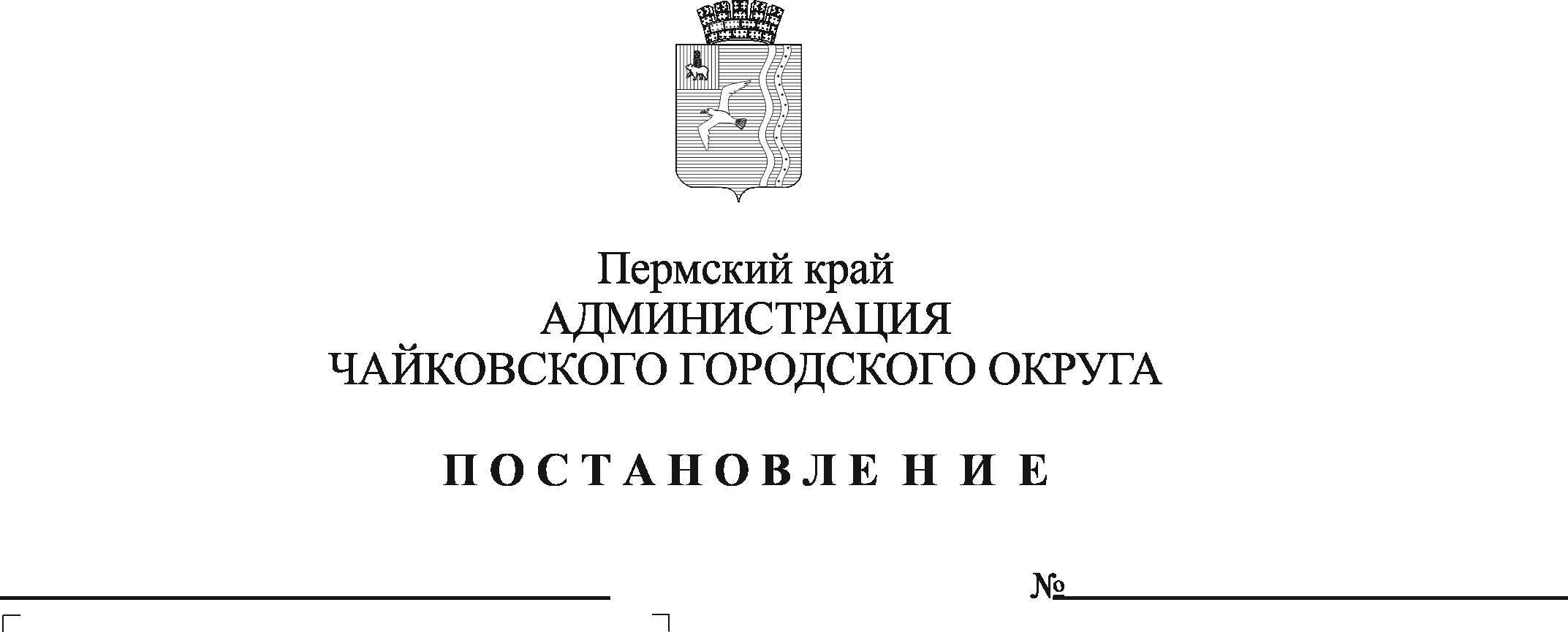 В соответствии со статьями 135, 139, 144, 145 Трудового кодекса Российской Федерации, Едиными рекомендациями по установлению на федеральном, региональном и местном уровнях систем оплаты труда работников государственных и муниципальных учреждений на 2024 год, утверждёнными решением Российской трёхсторонней комиссии по регулированию социально-трудовых отношений от 22 декабря 2023 г., протокол № 11, Уставом Чайковского городского округа, решением Чайковской городской Думы от 19 декабря 2018 г. № 96 «Об оплате труда работников муниципальных учреждений Чайковского городского округа», постановлением администрации Чайковского городского округа от 17 февраля 2020 г. № 146 «Об утверждении Положения о системе оплаты труда работников муниципального казенного учреждения «Муниципальная пожарная охрана», в целях упорядочения условий оплаты труда руководителей муниципального казенного учреждения «Муниципальная пожарная охрана» (далее — Учреждение)ПОСТАНОВЛЯЮ:1.	Установить в 2024 году предельный уровень соотношения средней заработной платы руководителей Учреждения и средней заработной платы работников Учреждения в следующих кратностях:1.1.	директору — 2,38;1.2.	заместителю директора по общим вопросам — 1,94.2.	Опубликовать постановление в газете «Огни Камы» и разместить на официальном сайте администрации Чайковского городского округа.3.	Постановление вступает в силу после его официального опубликования и распространяется на правоотношения, возникшие с 1 января 2024 г.4. Контроль за исполнением постановления возложить на заместителя главы администрации Чайковского городского округа, руководителя аппарата.Глава городского округа – глава администрации Чайковского городского округа                                                          А. В. Агафонов